Comune di Fratta Todina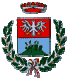 ALL’UFFICIO TRIBUTIDEL COMUNE DI FRATTA TODINAE-mail: tributi@comune.frattatodina.pg.itPec: comune.frattatodina@postacert.umbria.itTASSA SUI RIFIUTIMODULO – RICHIESTA RIMBORSO TARIIl/la sottoscritto/a	cod.fisc.  	nato/a a	(prov.	)  il  	residente in	(prov.	) n. tel.  	via/piazza	n° 	(se trattasi di persona giuridica)in qualità di	della Società (O Ente)  	P.IVA	con sede in	-Tel.  	CHIEDEil rimborso della maggiore TARI versata e  non dovuta relativa all’anno/agli anni____________per il seguente motivo:______________________________________________________________ogni eventuale chiarimento o informazione relativi alla presente domanda potrà essere richiesta al sottoscritto oppure al/alla Sig./Sig.ra		al seguente recapito telefonico	e-mail  		Allega la seguente documentazione (barrare la voce che interessa):Copia delle ricevute attestanti l’erroneo versamento;Copia della planimetria dei locali occupatiAltro:  	-	Copia del documento di identitàPrecisa che il versamento del rimborso richiesto potrà essere effettuato sul seguente conto corrente bancario/postale	Ag.  	Codice IBAN:  	Dichiaro di essere informato, ai sensi e per gli effetti di cui all’art. 13 del D.Lgs. n. 196/2003 (Codice in materia di protezione dei dati personali), che i dati personali raccolti sono obbligatori per il corretto svolgimento dell’istruttoria e saranno trattati, anche con strumenti informatici, nell’ambito del procedimento per il quale la presente dichiarazione viene resa ed autorizzo il trattamento delle informazioni fornite con la presente comunicazione, per l'istruttoria e le verifiche necessarie. Il Titolare del trattamento dei dati è il Comune di Fratta Todina. E’ possibile contattare il Responsabile della protezione dei dati al seguente indirizzo di posta elettronica: rpd@comune.frattatodina.pg.itLuogo e Data, 	Il/la richiedente  	 ( firma per esteso e leggibile)